Масленица - в школе!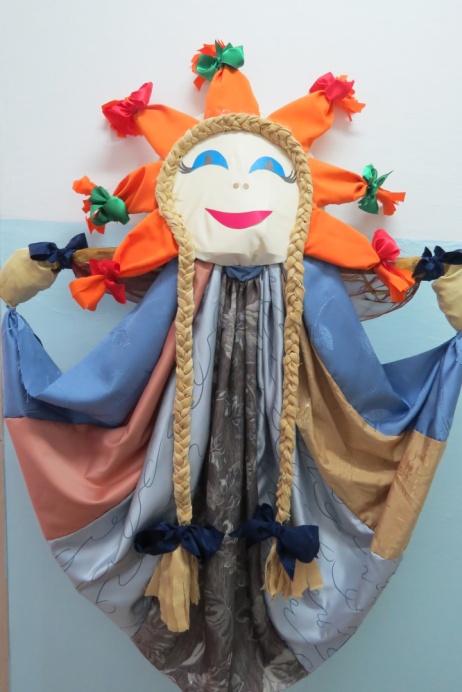 Пекут блины. Стоит веселый чад.
На масленицу - всюду разговенье!
Сегодня на Руси, как говорят,
Прощеное святое воскресенье!Эдуард  Асадов	По традиции, 1 марта  2020 года,  сотрудники     ГКОУ «Специальная (коррекционная) общеобразовательная школа-интернат № 1» организовали для воспитанников Проводы Зимы. Дети водили  хороводы, плясали и пели песни, участвовали  в народных забавах, играх  под девизом: «Холода  минуют,  и скоро наступит весна!»	Также дети приняли участие в праздновании Масленицы на Комсомольской поляне  поселка Иноземцево.	А повара  школы - интерната приготовили  вкусные блины для всех!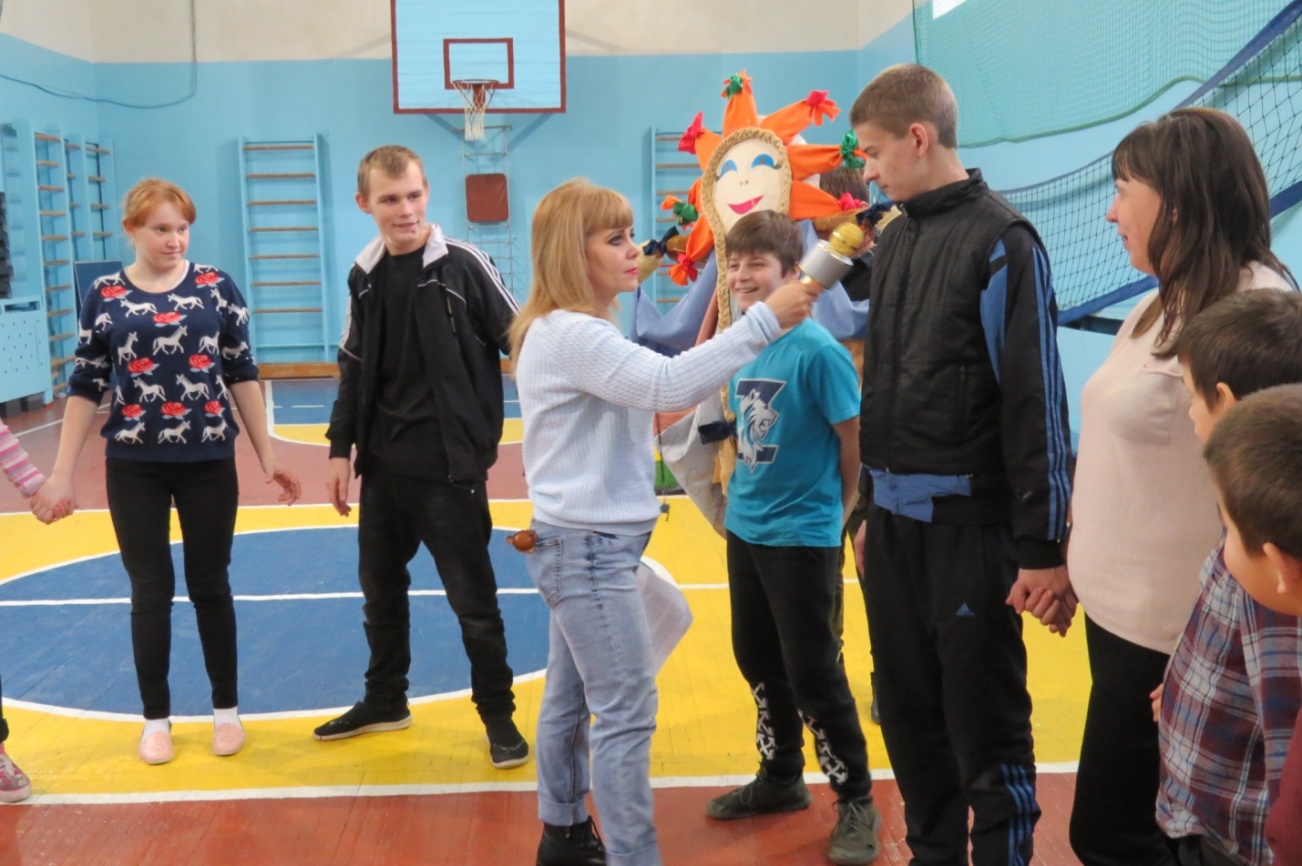 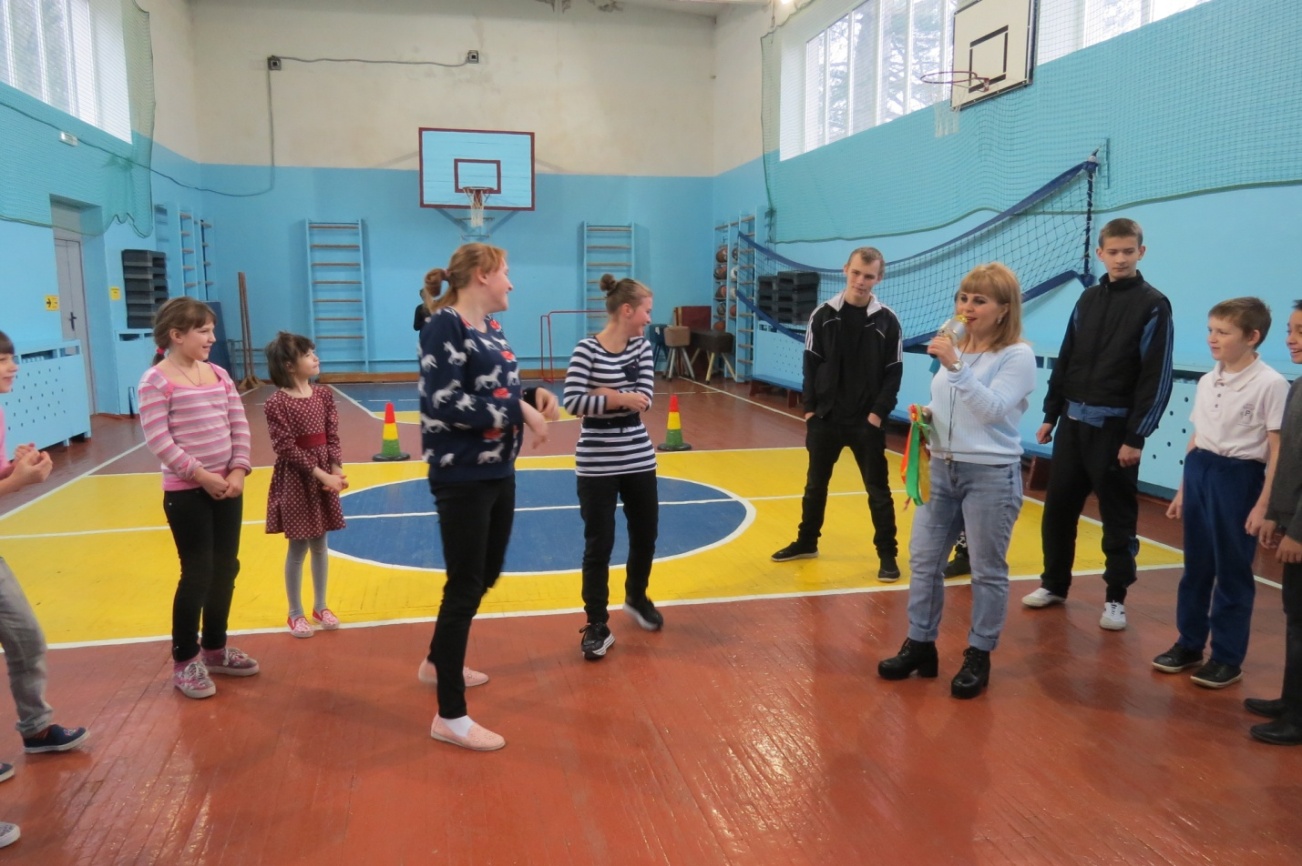 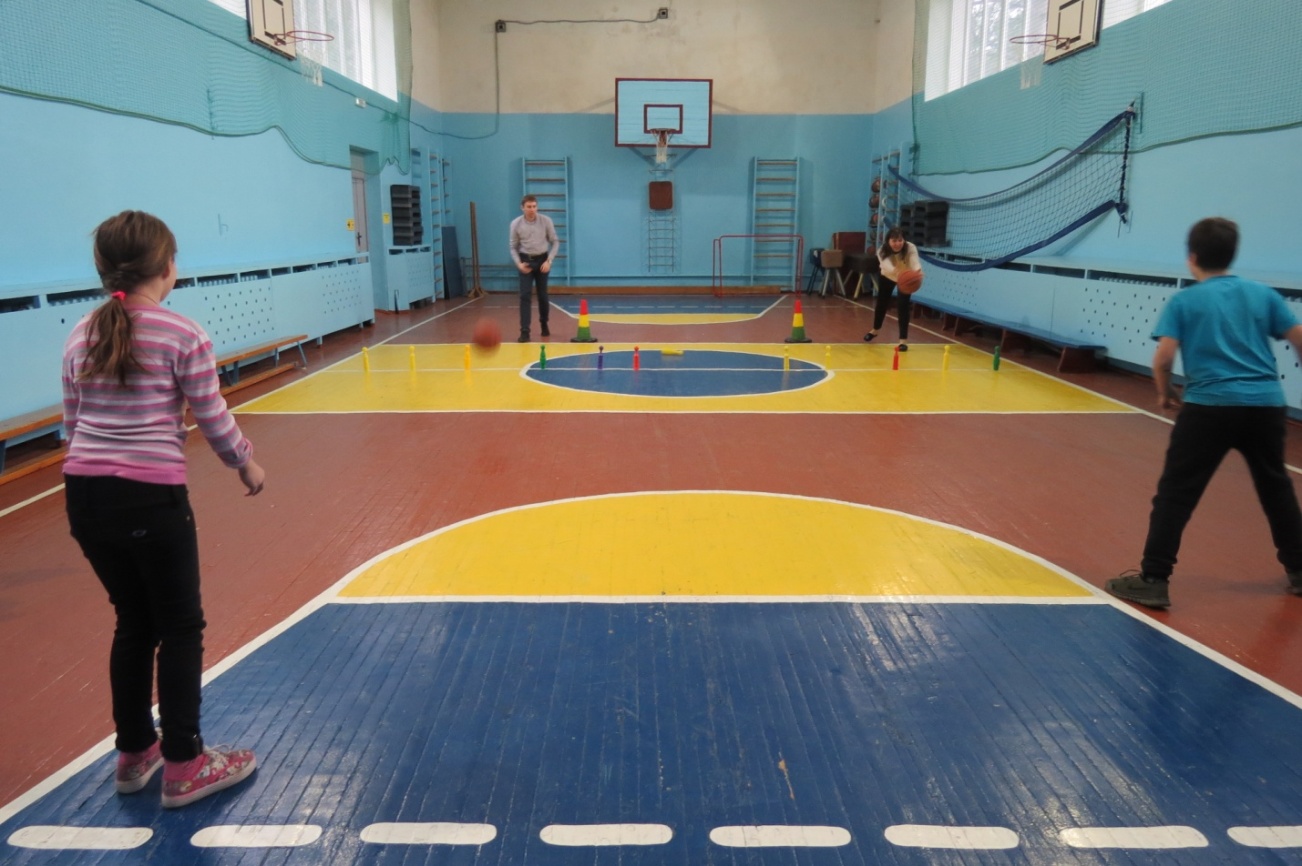 Ну-ка, съешь блина,
Чтоб пришла весна!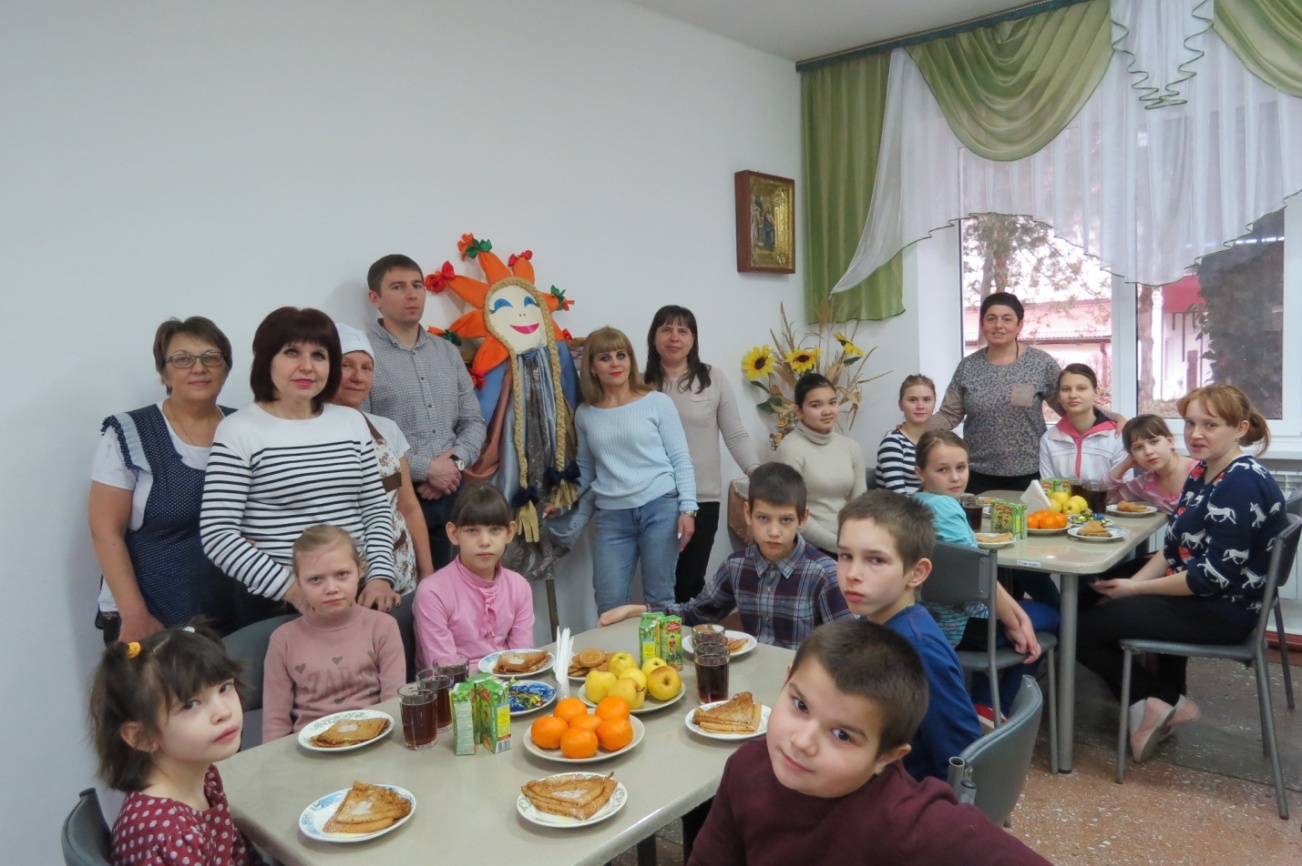 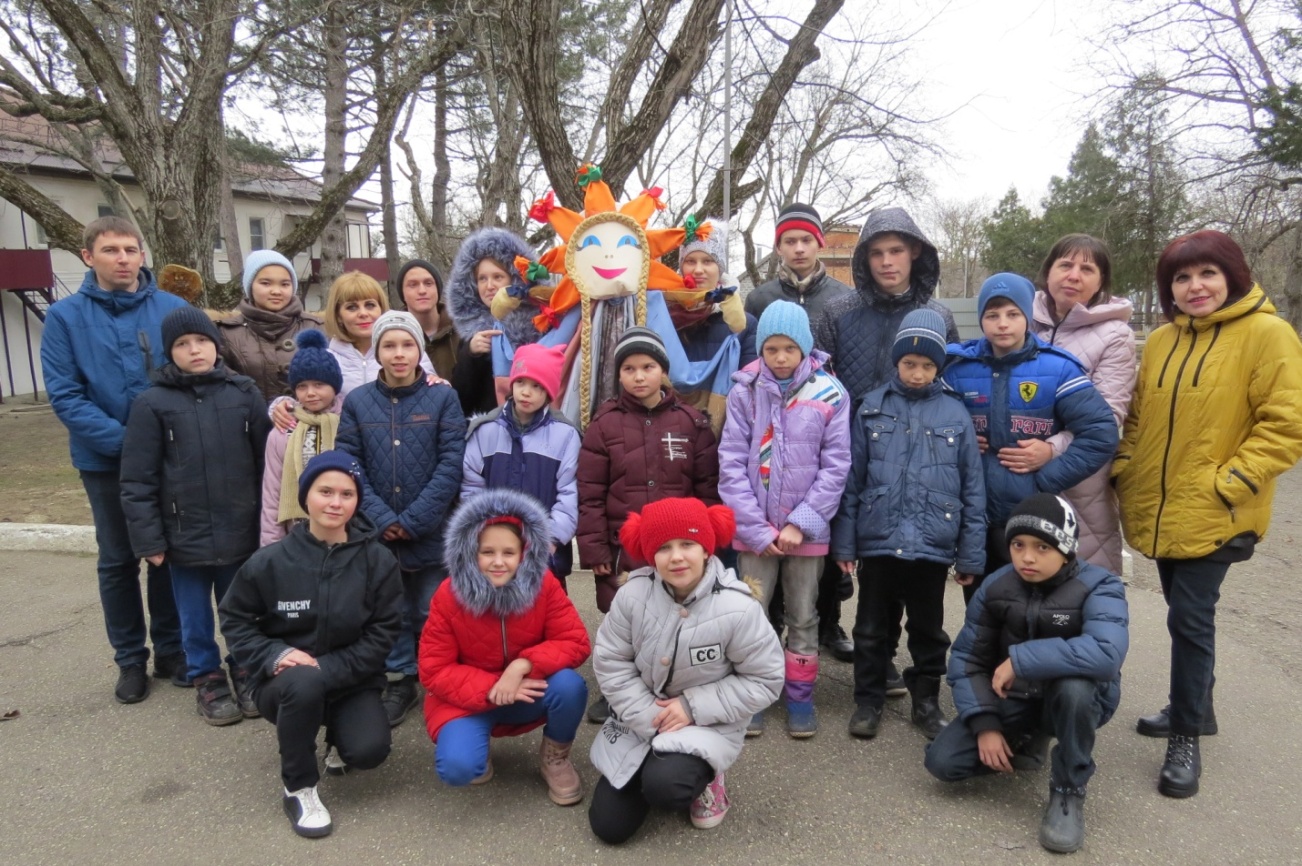 В Прощеное воскресенье,  по старинной русской  традиции,   просим прощения  у близких и знакомых за все, что причинили  им неприятного!И мы всех прощаем!